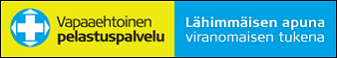 													18.10.2022ETSINTÄKOULUTUS   7.11.2022 (alustava ohjelma)Aika:  	7.11.2022 klo 17.30 – 21.15 Paikka: 	SPR:n koulutustilat, Lähteentie 10, 96400 Rovaniemi17.30	Kurssin avaus ja käytännönjärjestelyt 17.35	Vapaaehtoinen pelastuspalvelu, hälyttäminen, toiminta ja Vapepa-keskus 18.15	MSO-etsinnän kokonaisuus; hätäetsintä, etsintämenetelmät, lohko ja partio-	etsintä 20.45	Ohto harjoitushälytys ja päivän päätös	(tauot sopivissa väleissä)Ilmoittautumiset 31.10.2022 mennessä: annikki.pandy@redcross.fi, p: 0400 391868KOULUTUS ANTAA VALMIUDET KADONNEEN HENKILÖN ETSINTÄÄN POLIISIN TUKENAKoulutus on maksuton ja tarjolla on pientä purtavaaTervetuloa  Vapaaehtoinen pelastuspalvelu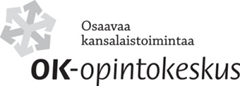 